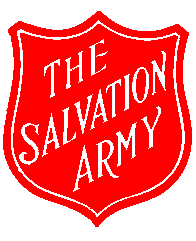 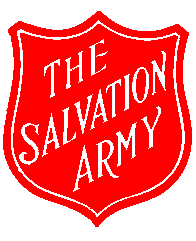 PRIMARY ITO 2020HistoryThe Salvation Army own and manage (through a farm board) a substantial holding in the Kaiwera District near Gore, running some 21,000 stock units, comprising of Romney sheep, mixed breeding and finishing cattle and an increasing red deer herd.This property was bequeathed to The Salvation Army many years ago by the late Mr Jeff with some conditions, the principal clause being that “the farm and farm profits be used for the training of under-privileged youths in farming.”The Salvation Army is very pleased to honour the wishes of Mr Jeff by offering The Jeff Farm Training Award to worthy applicants.ObjectivesThe Jeff Farm Training Award is to assist young people in furthering their education in aspects of farming including; agriculture, horticulture, orcharding and animal husbandry, either general or specialised. Please note that this award does not cover equine or viticulture as these are outside of the stipulation of the bequest. 3.	This application form for the Jeff Farm Training Award applies to Primary ITO 20204.	EligibilityApplicants must be undertaking a L2/L3/L4 or L5 New Zealand Certificate or New Zealand Diploma through Primary ITOApplicants must be New Zealand Citizens or Permanent Residents.5.	Selection Criteria	The criteria for selection will beFinancial hardshipEnvironmental factorsHealth issues Strong evidence you fit into at least one of the above criteria needs to be outlined clearly in the application form.6.	Application/Approval Process Applications for the year of 2020 will be reviewed by the Jeff Farm Management Board monthly and are to be sent to Rachael Handy – Sector Manager Sheep, Beef and Deer Primary ITO (rachael.handy@primaryito.ac.nz) or 552 School Road, 17 RD Fairlie 7987.  They will be collated and forward to the Jeff Farm Board Chair each month.  Rachael will notify the applicant on their approval/decline soon after.7.	Code of Conduct If you are successful in receiving a Jeff Farm Training Award you may be requested to agree to your academic results being released to the Jeff Farm Management Board who are very keen to follow your progress.  Privacy provisions (Privacy Act 1993):The information requested in this application form will be used solely for the purposes of assessing your application for the award for which you are applying.  Personal information contained in this application will only be made available to members of the selection panel for this award.  The panel will use references obtained from third parties designated by yourself in assessing your application.  The panel undertakes to store your application in a secure place in the event that you are successful in gaining an award, and to destroy your application to preserve its confidentiality in the event that you are unsuccessful in gaining an award. Personal references from the persons you have named are obtained on the strict understanding that they are confidential, and you may not have access to those references without the written authorisation of the author.It is your responsibility to contact your referees and ask them to send their references to the above address (Rachael Handy) or they may be emailed as long as it is signed by the refereeReferees should not be asked to send their references to you, as they must have the opportunity to be completely frank.  Non receipt of referee’s reports, or incomplete applications may prejudice your eligibility. Please include with your application form:A copy of your birth certificate/passport. Do not send the original Relevant information that will clearly outline your situation stating which criteria fits you and why If you have any queries regarding your eligibility or how to apply, please contact:Primary ITO Sector Manager – Sheep, Beef and Deer Rachael Handy on 027 4383196or email: rachael.handy@primaryito.ac.nz APPLICATION FORM FOR PRIMARY ITO 2020Please submit your application to: Rachael Handy – PrimaryITO Sector Manager Sheep, Beef and Deer552 School Road, 17RD, Fairlie 7987rachael.handy@primaryito.ac.nzREFEREE’S REPORT Please provide a confidential reference (academic and/or personal) on this form for the above-named, after consideration of the objective and criteria clauses as set out below. This reference will be used only by the selection panel in determining the applicant’s eligibility for the award applied for.Objectives:The objectives of the Jeff Farm Training Award is to assist young people in furthering their education in aspects of farming including; agriculture, horticulture, orcharding and animal husbandry, either general or specialised, (excluding equine and viticulture) at Primary ITOCriteria:Applications for assistance will be considered from young people who want to be trained in and/or further educated in farming and require assistance on account of their financial situation, their existing environment, or their state of health. When completed, send this form to:  Rachael Handy – PrimaryITO Sector Manager Sheep, Beef and Deer552 School Road, 17RD, Fairlie 7987rachael.handy@primaryito.ac.nz(Please attach additional pages if required)Student InformationStudent InformationStudent InformationStudent InformationFamily (Last) Name:First Name/s:Date of Birth:Postal address:Postal address:Email address:Mobile number:   Landline number:Academic and Personal InformationAcademic and Personal InformationSecondary School Attended:(include years)Academic Distinctions:Programme enrolled into With PrimaryITO:Programme Fee:Sporting interests:Other interests:Your ambitions:Have you received a Jeff Farm Award in the past?If yes, what year(s)                                How much?References – to be received within the month of applicationReferences – to be received within the month of applicationPlease submit three confidential letters of reference with your application.  Complete the top section of the referee form and give to each of your three nominated referees.  Ask the referees to either:Post directly to Rachael Handy – PrimaryITO, 552 School Road, 17RD Fairlie 7987  Email signed form to Scholarship Coordinator: rachael.handy@primaryito.ac.nzPlease provide the name, address, phone number and email address for your three referees:Please submit three confidential letters of reference with your application.  Complete the top section of the referee form and give to each of your three nominated referees.  Ask the referees to either:Post directly to Rachael Handy – PrimaryITO, 552 School Road, 17RD Fairlie 7987  Email signed form to Scholarship Coordinator: rachael.handy@primaryito.ac.nzPlease provide the name, address, phone number and email address for your three referees:Referee 1:Referee 2:Referee 3:Declaration:I declare that the information contained in and provided in connection with this application is true and correct.  I acknowledge that giving false or misleading information is a serious offence.Declaration:I declare that the information contained in and provided in connection with this application is true and correct.  I acknowledge that giving false or misleading information is a serious offence.Signature:  Date:Applicant’s Name:Address:Referee’s Name:Phone:AddressApplicants Signature:Date: 